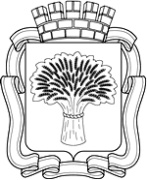 Российская ФедерацияАдминистрация города Канска
Красноярского краяПОСТАНОВЛЕНИЕО признании утратившим силу постановления администрации г. Канска от 23.10.2013 № 1501В соответствии с постановлением администрации г. Канска от 22.08.2013 № 1095 «Об утверждении перечня муниципальных программ города Канска» и руководствуясь статьями 30, 35 Устава города Канска, ПОСТАНОВЛЯЮ:Признать утратившими силу постановления администрации г. Канска:от 23.10.2013 № 1501 «Об утверждении муниципальной программы города Канска «Управление муниципальными финансами»;от 31.10.2014 № 1805 «О внесении изменений в постановление администрации г. Канска от 23.10.2013 № 1501»;от 02.04.2015 № 456 «О внесении изменений в постановление администрации г. Канска от 23.10.2013 № 1501»;от 08.06.2015 № 891 «О внесении изменений в постановление администрации г. Канска от 23.10.2013 № 1501»;от 26.11.2015 № 1738 «О внесении изменений в постановление администрации г. Канска от 23.10.2013 № 1501»;от 02.12.2015 № 1789 «О внесении изменений в постановление администрации г. Канска от 23.10.2013 № 1501»;от 31.03.2016 № 240 «О внесении изменений в постановление администрации г. Канска от 23.10.2013 № 1501»;от 22.06.2016 № 567 «О внесении изменений в постановление администрации г. Канска от 23.10.2013 № 1501»;от 28.11.2016 № 1216 «О внесении изменений в постановление администрации г. Канска от 23.10.2013 № 1501».Опубликовать настоящее постановление в газете «Канский вестник» и разместить на официальном сайте муниципального образования город Канск в сети Интернет.Контроль за исполнением настоящего постановления возложить на заместителя главы города по экономике и финансам Н.В. Кадач.Постановление вступает в силу со дня его официального опубликования.Исполняющий обязанности главы города Канска                                                                                       П.Н. Иванец
07.11.2019 г.№1056